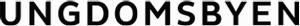 Kære Forældre  I forbindelse med jeres barns deltagelse i Ungdomsbyens undervisning og aktiviteter beder vi om tilladelse/samtykke til at fotografere/filme jeres barn. Billederne/videoerne bruges til Ungdomsbyens orientering om vores tilbud, gratis aktiviteter og pædagogiske udviklingsprojekter.Der vil både kunne være tale om ’portrætfoto’ (hvor man kan se personers ansigter, også i en gruppe), situationsfoto (større gruppebilleder, hvor det er sværere at se personernes ansigter) og videoer.  I giver samtidig tilladelse/samtykke til, at billederne/videoerne vil kunne blive brugt på Ungdomsbyens forskellige kommunikationsplatforme; fx pjecer, hjemmeside, Facebook eller lignende. Vi takker mange gange for samtykket.
Fulde navn		___________________________________________   Adresse		___________________________________________  Barnets navn		___________________________________________  Skole/Ungdomsuddannelse	___________________________________________  Dato		___________________________________________  Underskrift		___________________________________________